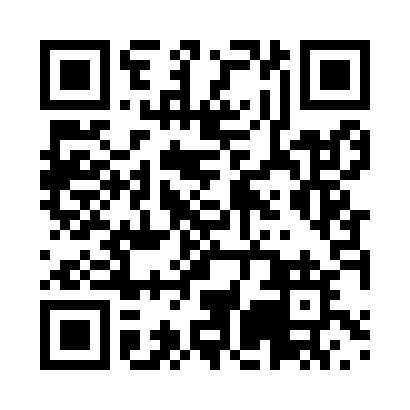 Prayer times for Bissono, CameroonWed 1 May 2024 - Fri 31 May 2024High Latitude Method: NonePrayer Calculation Method: Muslim World LeagueAsar Calculation Method: ShafiPrayer times provided by https://www.salahtimes.comDateDayFajrSunriseDhuhrAsrMaghribIsha1Wed4:486:0012:083:276:167:242Thu4:486:0012:083:276:167:243Fri4:486:0012:083:276:167:244Sat4:475:5912:083:286:167:245Sun4:475:5912:083:286:167:246Mon4:475:5912:083:286:167:247Tue4:475:5912:083:286:167:248Wed4:465:5912:073:296:167:259Thu4:465:5912:073:296:167:2510Fri4:465:5912:073:296:167:2511Sat4:465:5812:073:296:167:2512Sun4:455:5812:073:306:167:2513Mon4:455:5812:073:306:177:2514Tue4:455:5812:073:306:177:2615Wed4:455:5812:073:306:177:2616Thu4:455:5812:073:316:177:2617Fri4:445:5812:073:316:177:2618Sat4:445:5812:073:316:177:2619Sun4:445:5812:083:316:177:2720Mon4:445:5812:083:326:177:2721Tue4:445:5812:083:326:177:2722Wed4:445:5812:083:326:187:2723Thu4:445:5812:083:336:187:2824Fri4:445:5812:083:336:187:2825Sat4:445:5812:083:336:187:2826Sun4:435:5812:083:336:187:2827Mon4:435:5812:083:346:187:2928Tue4:435:5812:083:346:197:2929Wed4:435:5812:083:346:197:2930Thu4:435:5812:093:346:197:3031Fri4:435:5812:093:356:197:30